Gift Letter Template for Down PaymentTo: ABC Mortgage Co.123 Main StreetYourtown, USAI/We, Sarah and Robert Anderson, certify our gift of $30,000 to Samantha Miller is given without any expectation of repayment, implied or otherwise.Our gift of $30,000 is to be applied toward the purchase of:123 Oak LaneYourtown, USAMoney Given By:Name: Sarah and Robert AndersonRelationship To Buyer: Aunt and UnclePhone: 555-123-4567Address: 456 Elm StreetMoney Received By:Name: Samantha MillerPhone: 555-987-6543Address: 123 Oak LaneSource of Gift Funds:Bank: Anytown BankAccount Type: SavingsAccount Number: 987654Deposited: September 5, 2023Buyer’s Signature: _______________________________  Date: __________Donor’s Signature: _______________________________  Date: __________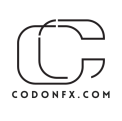 *Upon signing this gift letter, we certify that funds given to the home buyer were not made available by any persons or entities with interests in the sale of the above property, including the seller, real estate agent, lender, or other parties involved in the transaction.